ESCOLA: C.E.M.E RECANTO DA CRIANÇA / C.E.I TIA ROSE / C.E.M.E GENTE PEQUENA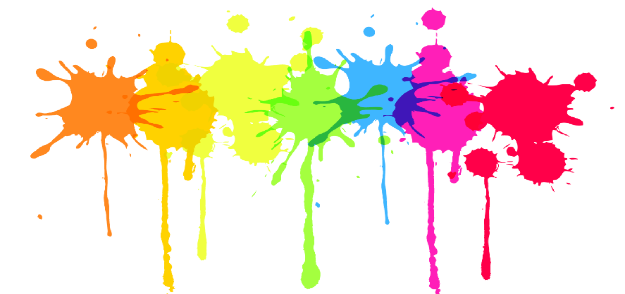 PROFESSORA REGENTE: DENISE COSTA LECHINESKITURMA: PRÉ I E PRÉ IITURNO: MATUTINODATA: 20 DE AGOSTOATIVIDADES REMOTAS / NÃO PRESENCIAISATIVIDADE DE ARTEVOCÊ GOSTA DE CIRCO? QUE TAL DESENHAR O ROSTO DO PALHAÇO, E PINTAR COM CORES DIVERSAS? NO CABELO DO PALHAÇO PODEMOS COLAR PEDAÇOS DE PAPÉIS COLORIDOS! 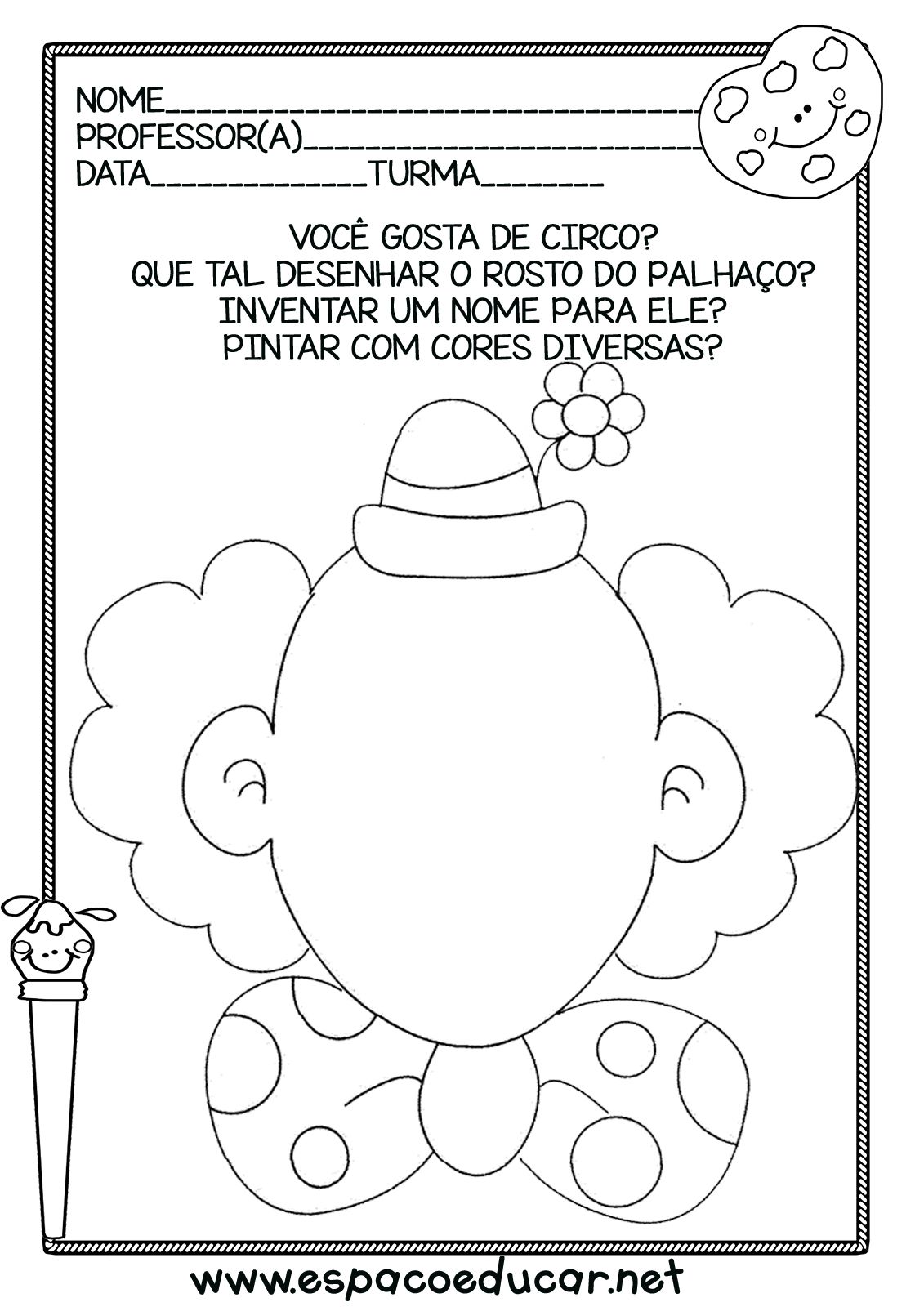 